МКДОУ «Детский сад №1п. Алексеевск»Конспект Сценария инсценировки «Лесная история» по сказке М.Ю.Картушиной «Заяц – портной»(подготовительная группа)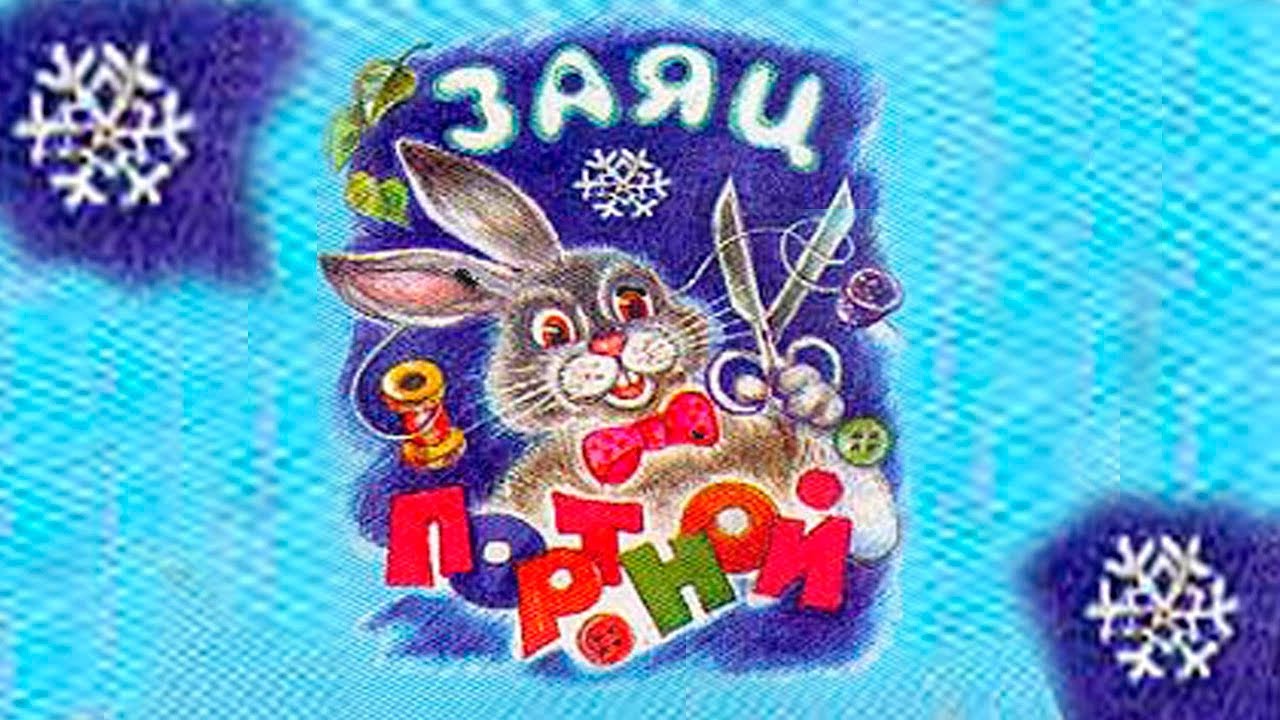 Воспитатель: Зарубина А.Н.2019г.Цель:-развивать у детей интерес к театрализованной деятельности, доставить детям радость, возможность пережить чувство гордости от исполнительских умений и показа перед незнакомыми зрителями.Задачи:Образовательные:— формировать у детей простейшие образно-выразительные умения, развивать умения имитировать характерные движения сказочных животных;— активизировать словарь детей, совершенствовать звуковую культуру речи, интонационный строй, диалогическую речь;-совершенствовать артистические навыки детей в плане переживания и воплощения образа, а также их исполнительские умения;Развивающие:— развивать способность детей через театрализованную деятельность решать многие проблемные ситуации опосредованно от лица какого-либо персонажа, преодолевать робость, неуверенность в себе, застенчивость;— развивать коллективные действия, взаимодействия;-развивать способность высказывать своё мнение о собственной работе;Воспитательные:— формировать умение детей построению речевого высказывания в ситуации общения, развивать способность выражать свои мысли, желания и чувства;— прививать детям устойчивый интерес к родной культуре, литературе, театру;Интеграция областей: познание, коммуникация, социализация.Интеграция видов деятельности: игровая, двигательная, познавательно-исследовательская, коммуникативная.Оборудование: декорации (искусственные деревья, ширма, 2домика, столик, швейная машинка, ножницы,)  элементы костюмов ( мышки, белочки, лиса, ежик, заяц, собака дружок, медведь с медвежонком, кошка).Работа с родителями: разучивание слов, привлечение родителей к обыгрыванию ролей в домашних условиях.Предварительная работа:Взаимодействие с детьми: чтение сказки М. Ю. Картушиной «Заяц-портной», стихов и рассказов о животных, рассматривание иллюстраций, изучение повадок животных, беседа о профессии портного, беседы о театре и театральных профессиях, проведение театральных игр-этюдов в изображении образов с помощью мимики, жестов, распределение ролей.Воспитатель: Ребята, давайте поздароваемся с нашими гостями, но необычно (мимикой и жестами)Воспитатель:– Ребята, сегодня я предлагаю вам совершить путешествие в необычную, сказочную страну, в страну, где происходят чудеса и превращения, где оживают куклы и начинают говорить звери. Вы догадались, что это за страна?Дети: – ТЕАТР!Воспитатель: – А знаете ли вы, кто живет в этой стране?Дети: – Куклы, сказочные герои, артисты.Воспитатель: – Да, ребята. Вы правильно сказали. А что делают артисты, вы знаете?             (Ответы детей)Воспитатель: – А вы хотели бы стать артистами?Дети: – ДаВоспитатель: – У меня есть волшебная палочка и сейчас с ее помощью я всех вас превращу в артистов. Закройте все глаза, я произношу волшебные слова:–Раз, два, три — повернисьИ в артиста превратись!Откройте глаза. Теперь вы  артисты. Приглашаю вас войти в удивительный мир театра!Ход сценария:Рассказчик: На полянке, под сосной,
Жил- был заинька косой,
Но не просто белый заяц,
А известный всем портной
(Выходит Заяц, исполняет песню)
Заяц: Да! Я Заяц не простой,
Самый лучший я портной!
Что, друзья, мне сшить для вас?
Я приму любой заказ?
Рассказчик: О том, что есть в лесу портной,
Узнал лохматый пес,
И он примчался к мастерской
И свой заказ принес!
(Выходит собака Дружок под музыку)
Дружок: Днем и ночью дом большой я стерегу,
Службу верно и усердно я несу! Гав!
Заяц: Ну зачем же так кричать?
Что желаешь заказать?
Дружок: Ты мне, Заинька, скорей,
Шапку новую пошей.
Ночью холодно. Боюсь, 
Очень скоро простужусь!
Заяц: Завтра встретимся мы снова,
Будет шапочка готова!
Дружок: Буду очень, очень рад!
Позову к тебе зверят,
Кого встречу на дороге,
Чтоб заказов было много!
(Дружок убегает, на полянку под музыку выходят мышки)
Рассказчик: Мышки- модницы спешат,
Платья пестрые шуршат.
Мышки: Здравствуй, заинька- косой,
Мы слыхали - ты портной.
Сшей перчатки нам скорей,
Ждем мы к ужину гостей.
(выходит кошка под музыку)
Кошка: Не меня ли в гости ждете?
Гость такой как я в почете!
Мыши: Кошка, кошка, ой беда!
Разбегайтесь, кто куда!
( кошка догоняет мышей, которые убегают)
Кошка: Заяц, мой тебе привет!
Узнаешь меня иль нет?
Заяц: Не угодно ли присесть?
Кошка: Небольшое дело есть!
Для моей пушистой спинки
Сшей мне, зайка, пелеринку!
Заяц: За обновой будьте в среду,
Буду ждать я вас к обеду.
Кошка: Что ж, надеюсь я на Вас,
До свиданья!
Заяц: В добрый час!
( Заяц берет у кошки материал. Кошка уходит)
Заяц: Пелеринку дошиваю,
Мех покрепче прикрепляю.
Самую осталось малость.
Ой, иголочка сломалась!
Не сходить ли мне к ежу,
Может даст коль попрошу!
( подходит к домику ежа)
Заяц: Здравствуй, ежик!
Ежик: Здравствуй, зайка!
Посмотри сюда на милость- 
Мои валенки прохудились!
Зайка, зайка, эй, скорей
Мои валенки подшей!
(Под "Песню ежа" заяц шьет валенки)
Заяц: Вот, готово!
Ежик: Ну и ну! (смотрит на валенки) Как тебя отблагодарить?
Заяц: Ежик, я сегодня сразу много получил заказов, 
А иголок не осталось и последняя сломалась!
Ежик: Я за эти валенки дам иголок маленьких
(дает коробочку с иголками)
Заяц: Побегу скорей домой! (убегает в домик)
Рассказчик: Хорошо в лесу зимой
Рыжим белкам под сосной
Они танцуют и поют
Очень весело живут
Исполняется "Песня белочек"
Заяц: Эй вы, белки- озорницы,
Рыжехвостые сестрицы,
Хватит прыгать вам без толку
По осинам и по елкам
Белки: Здравствуй, зайка,
Шубки белкам залатай-ка.
В шубках снежною порой
Будет нам тепло зимой!
Заяц: Ваши теплые обновы
Завтра будут все готовы!Рассказчик: Спрятались белки, а Заинька побежал к себе домой.
В лесу тихо - ель скрипит,
Кто-то к нам сюда спешит.
О! Да это бурый мишка,
Что он бродит здесь топтыжка?
Да еще он не один,
Рядом тут сыночек с ним!
Медвежонок: Не хочу, не буду спать,
Очень жесткая кровать!
Где печенье, шоколадка?
Медведь: Спи, Мишутка, сладко, сладко!
Медвежонок: Не хочу, не буду спать,
Буду лапу я сосать!
(Исполняется « Колыбельная песня медведя»)
Рассказчик: Засыпает медвежонок, ночь в лесу… Не спит только хитрая лиса.
( Выходит Лиса )
Лиса: О шляпках и нарядах 
Я думаю всегда,
Но кто же будет шить их?
Конечно заяц, да, да, да!
К нему скорее побегу,
Его я быстро украду! ( Бежит под музыку, останавливается у дома Зайца. Стучится. Заяц открывает дверь.)Лиса: Здравствуй, заинька- косой,
Знаю - модный ты портной,
Платье бархатное сшей
Мне, голубчик, поскорей!
Заяц: Платье? (Трет глаза, Лиса подкрадывается сзади).
Хорошо, сошью!
(Лиса берет мешок)
Лиса: Ап! (накрывает мешком)
Посидишь в мешке косой,
Славный заинька- портной!
Поскорее б унести лапы,
Пока спит Дружок лохматый!
( Под музыку появляется Дружок)
Дружок: Кто-то ходит здесь в лесу.
Чую рыжую Лису!
Здесь Лисица?
Рассказчик: Да!
Дружок: Не уйти ей никуда!
Вот она! Стоять! Ни с места!
Лапы вверх! Что за спиной?
Лиса: Если так уж интересно,
Здесь мешок совсем пустой!
Дружок: Я не верю - покажи!
(Лиса убирает мешок, выходит Заяц)
Лиса: Ой, простите вы меня!
Вас не буду огорчать
И портного обижать!
Рассказчик: Что ж простим ее друзья?
Звери: Простим!
Заяц: И на праздник пригласим!
Демонстрацию моделей
Проведем у старой ели.
Рассказчик: А готовы ли обновы?
Заяц: Все заказы в срок готовы!
Рассказчик: Всех в лесу портной обшил,
Никого не позабыл!
(Звучит музыка. Начинается дефиле костюмов зверей)Рассказчик: Мышки - в новеньких перчатках
Сшиты по последней моде,
В платьях пестреньких подходят
(Проходят мышки, встают на свои места)
И, изящно выгнув спинку,
Кошка в новой пелеринке.
( Кошка идет, встает с мышками)
Еж в подшитых валенках,
Протопает удаленько.
( Ежик встает на свое место)
Белочкам по шубке,
(Выходят Белочки)Штанишки для мишутки
( Белочки и медведи встают на свои места)
Шапка - для Дружка,
В платье бархатном Лиса - 
Настоящая краса!
(Выходит Лиса)
Рассказчик: Ох, и чудная у ели демонстрация моделей!
Все звери: Заяц - просто молодец! Тут и сказочке конец!
( Все герои выходят на поклон) Мы с вами сегодня хорошо поработали, и у меня для вас есть сюрприз! (Петушок приносит корзинку со сладкими гостинцами и просит детей показать сказку про него в группе). 